SignaturesAction Plan for LearningAction Plan for Learning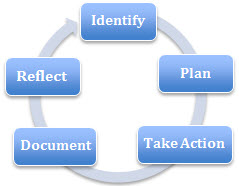 School Name:    Banting Middle School  School Context Link:School Goal:  School Year: 2019-20Goal / Inquiry Student learningEnhancing inclusive and restorative classroom practices that support the diverse academic and socioemotional needs of our learners via the new curriculum.Rationale1-3 reasons for choosing goalThis is the third year for this goal; started 2017-18, but have added restorative practices to our journey and more self-regulation components.  In November 2018 we moved into our new building which has been designed to create a learning environment that promotes self-regulation (ie. natural lighting, sound mitigation, clear sight lines) and collaboration. As part of our desire to create and promote an inclusive and welcoming environment, one of the first acts was to hang the Philadelphia Pride Flag and a ‘Welcome to Banting’ in French and English to represent our two teaching languages and in  Kwikwetlem to acknowledge the Indigenous territory on which we learn.  We will additionally be further emphasizing indigenizing our curricula and promoting an inclusive and diverse environment through activities and curricula.Through office referral data, IEP reviews, articulation sheets incoming for our new grade six students, formal and informal discussions with Banting staff (goal setting pro-d, staff meetings, CMM meetings and team leader meetings), student input (Blaze Krew) and information from our elementary feeder schools, this has been identified as an area our students require further growth.With the new curriculum having started in September 2016, the timing is perfect to mesh our goal with the personal and social competencies in the new curriculum.  Following the new curriculum as a guide, we want to “educate the whole child” by seamlessly and intentionally weaving self-regulation strategies, executive functioning strategies, restorative practices, ownership of learning and sense of belonging and connectedness into the curriculum and our daily practice.  We want our instruction of personal and social competencies to transcend all academic classes and the curriculum. At Banting Middle, we recognize the need to provide a learning environment that fosters the development of the whole child, including emotional literacy.  This involves being aware of one's emotions, managing them (especially anxiety), finding ways to express them constructively, controlling impulses, taking risks and appreciating the value of your best effort, and motivating oneself; all critical attributes to school and life success.  Creating a supportive, trusting environment for students in which the competencies are explicitly taught and practiced will increase independence, confidence, academic risk taking, resiliency, belonging, and interpersonal/intrapersonal skills. Research shows direct correlation between strong pro social skills and academic success. MDI data, satisfaction survey data, office referral data, IEP reviews, team leader meetings, SBT meetings, pro-d meetings and qualitative observations/discussions indicate we require growth with classroom strategies building school climate, connectedness, and increasing students’ academic self – concept, independence, self-awareness and perseverance.References and sources to support actions               www.casel.org       www.self-regulation.cahttp://my43.sd43.bc.ca/departments/staffdev/Self Regulation   SR in the classroom (Pro-d, Learning tm., & school visit Brenda Whitnam Neary)Shelley Moore Series 2017-18/19Layton Schnellert – Literacy across the curriculumLinda Swain/Anna Lecarnyk – Ready, Set, RegulateAnita Jaswal - Executive function workshopsLearning Services - Intro to competency based IEP’s and direct support SIOP protocol – ongoing seriesSEL Committee (16-17) sessions with Miriam Miller.  Second Step pilot with Miriam (2017-18).  Implementation 2018-19SR Consortium (15-present)SR pilot group with James/Pearce/Ross – Carey ChuteRestorative Practices Learning team - Ian Robertson and Marna McMillanRestorative practices and circles - Kevin Simmons as a staff facilitatorConflict Resolution Model – SOLVESBackup DocumentationPlanned ActionsContinuing practices working well (1-3)What will we do differently? (1-3)How will we provide for staff development and collaboration?How will we involve parents?How will we involve students?How will we monitor progress and adjust actions?1) Continue in-servicing with Swain and Lecarnyk – specific identified executive functioning components; 1-2-3 Regulate.   Anita Jaswal also. 2) Collaboratively, through classroom teachers, counselling and student services, operate a daily morning calming club to teach students strategies to manage their emotions and anxiety.  Utilize our Zen Den and have our LISW work closely with Self-Regulation and Executive Function strategies.   Additional intentional strategies will be taught in Banting Brave classroom twice a week.3) Strong focus on classroom charters and expectations.1) Working with learning services to write functional IEP’s (teachers co-writing with student services).  In-servicing new IEP’s for 2019-2020. 2) Changing our student services model to be more efficient and student centered; intentional collaborative schoolwide strategies to maximize human resources (see below).         3) We have changed our timetable to a six-block schedule which has explorations work student services one complete day rather than a block a day.  Support model for student services has been changed where exploration teachers will teach in the classrooms assigned, which permits the classroom teacher to do student services with the students that require support.4) Legacy projects – have explorations teachers cycle through workshops that last 4-8 sessions teaching specific Core competencies and increases student connections within the school.5) Addition to our APL – restorative practices.  One pro-d and a staff meeting in 2018-19 dedicated to this, and as a segway for 2019-2020 pro-d.  Facilitated by Marna Macmillan and Ian Robertson.  Kevin Simmons will also assist as he is a new staff member who is trained and has presented in this area. Altered our school start time (late start Wed. AM) and our school timetable to focus on APL goal and facilitate further collaboration.  Lead teachers will be participating in: SIOP protocol, Layton Schnellert learning team, Restorative practices learning team, and Self-Regulation learning team. Learning services will be assisting us with IEP writing, determining universal schoolwide supports, and direct in-service with executive functioning. We plan, discuss, and reflect on our school goals at team leader meetings and conversations and strategizing will continue during team meetings.  One half hour of every staff meeting is professional development, collaboration and sharing.  Built in collaboration every Wednesday AM and double blocks once every two months.    Unlimited superblocks will continue which permits teams extra time to collaborate and plan within team and also provides opportunity to collaborate and learn cross team.  Additional monies have been set aside for professional development and for the purchase of SEL/SR resources and materials.  Finally, our professional development days and schoolwide presentations and workshops are focused on our school goals. We discuss our school goals and progress at every PAC meeting.  It is also communicated on our newsletter, website, and via E-mail.  We have an open-door policy for parent input and feedback.  Through home communication, parents are always invited to all school functions.  We value and promote parent volunteerism.  We provide and will continue to improve opportunities within and outside the school for parents and students to interact and work together to contribute to the school community in a meaningful way.  Teams are continuing Freshgrade and one-note in the classroom this year, which offers parents direct access and feedback regarding their child’s academic progress.  All our announcements are on the public site for parents to access daily.  Blaze Krew – this is our student government.  We have a mechanism in place for all students to have a voice in how the school is operated and a mechanism for their input and to keep them apprised of school policy and operation.  We also have team meetings (superblocks where the student reps and the school administration talk with the student body; team format).  Student self-evaluation components have students more involved in the learning and assessment process.Progress will be monitored through quantitative discussions, from data collected (see below) and qualitative discussions occurring during CMM meetings, student services meetings, pro-d meetings, Blaze Krew meetings, team meetings, committee meetings, team leader meetings, PAC meetings and staff meetings.Backup DocumentationDocumentation of learningKey evidence of changeHow did your actions make a difference? Choose 1-3 pieces of evidence to demonstrate the impact your actions have had on student learning to meet your goal. Documentation could include video, survey results, performance standard data, anecdotal evidence, work samples, etc.Ongoing collection of data  - teacher survey and qualitative discussions with all partner groups during meetings and collaboration time.  We will report on this as it becomes available in the school year.Students attending calming club (numbers, increased attendance, and less lates)Qualitative discussions with staff regarding progress.Student feedback on intentionally implemented teacher classroom strategies (this survey result will not be reported out in APL, but will be utilized as a formative assessment piece to guide best practice).Teacher survey of cohort attending the morning calming club and student survey of participants in calming clubMDI and satisfaction surveyAssessment of IEP functionalityFormal and informal teacher assessmentBackup DocumentationIEP samplesSurvey results for students attending calming clubStudent survey on classroom engagementSchool Community Engagement ProcessHow did you engage parents, teachers, students & support staff in developing your APL?How did you share your APL goals with parents, teachers, students & support staff?Our APL is based on best practice and ongoing discussions in meetings (CMM, Blaze Krew, staff, pro-d, team leader, PAC).  Community: APL goals are shared at evening assemblies such as Open House, Website, Newsletter, E-mail, and PAC meetings.Staff: Team meetings, pro-d meetings, pro-d days, staff meetings, committee meetings, CMM meetings, team leader meetings and E-mail.Students: Assemblies, announcements, Blaze Krew meetings, team meetings and superblocks.Backup DocumentationReflection HighlightsWhere are we now?What are some patterns emerging?What surprised you?What conclusions / inferences might you draw?How does this inform potential next steps?We are on our journey having just moved into a new school building designed to facilitate collaboration and inclusion.  We add layers and strategies to our APL each year.  We are looking forward to implementing strategies and utilizing the new curriculum as a launching point.  Presently, a paradigm shift for student support and student engagement is necessary due to organizational and historical local factors/challenges, and, most importantly, the curriculum and best practice.
It is clearly apparent from this school year and looking forward to next year, we need to support the entire staff with intentionally planning to meet the diverse needs of their students both academically and socioemotionally.  We also want to further promote an inclusive and welcoming environment.  Our pro-d and collaboration time will focus on addressing this.   Backup DocumentationSchool Name:  Banting MiddleSchool Goal:  School Year:  2019-20TitleNameSignaturePrincipalBill TraskAssistant SuperintendentCarey ChutePrint this page, have it signed by Principal & Assistant Superintendent, scan it and attach it here